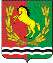        АДМИНИСТРАЦИЯ МУНИЦИПАЛЬНОГО ОБРАЗОВАНИЯ ЮДИНСКИЙ СЕЛЬСОВЕТ  АСЕКЕЕВСКОГО  РАЙОНА  ОРЕНБУРГСКОЙ  ОБЛАСТИ П О С Т А Н О В Л Е Н И Е04.03.2019					                                                        №10б-пп. ЮдинкаО рассмотрении протеста прокурора на постановление от 23.03.2016 №8-пРассмотрев протест прокурора Асекеевского района от 29 марта 2019 года №7-1-2019 на постановление  администрации Юдинского сельсовета от 23.03.2016   № 8-п «О комиссии по соблюдению требований к служебному поведению муниципальных служащих и урегулированию конфликта интересов»» в соответствии  с Уставом муниципального образования Юдинский сельсовет, администрация Юдинского сельсовета постановляет:          1. Протест прокурора Асекеевского района от 29 марта 2019 года на №7-1-2019 на постановление  администрации Юдинского сельсовета  от 23.03.2016 года  № 8-п «О комиссии по соблюдению требований к служебному поведению муниципальных служащих и урегулированию конфликта интересов» удовлетворить.2. Привести постановление  администрации Юдинского сельсовета  от 23.03.2016 года  № 8-п «О комиссии по соблюдению требований к служебному поведению муниципальных служащих и урегулированию конфликта интересов»» в соответствии с требованиями законодательства.3. Решение вступает в силу со дня принятия.Глава администрации 								А.И.Кийло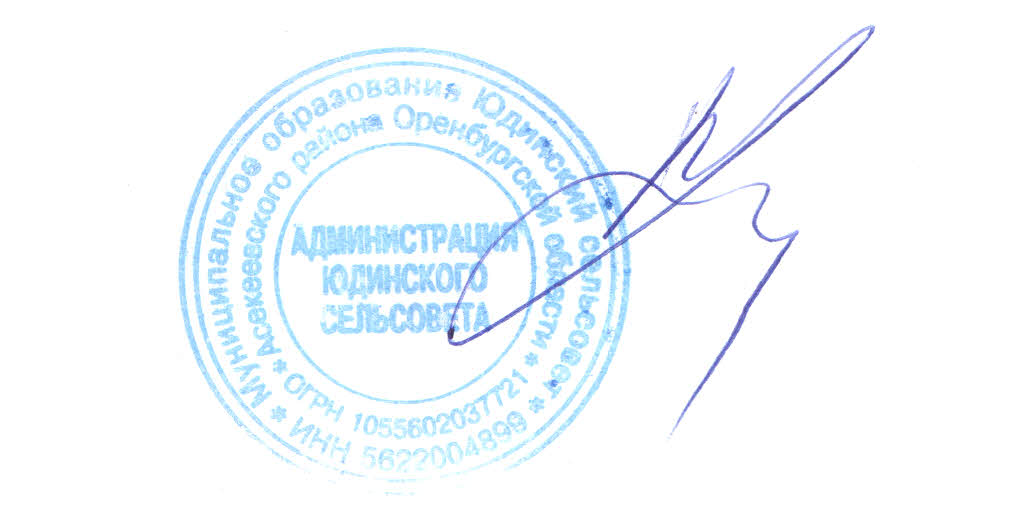 